РЕШЕНИЕот 28.11.2016 г. № 236с. Усть-НицинскоеО тарифах на услуги муниципального унитарного предприятия «Север» на 2017 год Заслушав и обсудив информацию директора Муниципального унитарного предприятия «Север» Г.С. Коржавина об утверждении тарифов на услуги МУП «Север» на 2017 год, Дума Усть-Ницинского сельского поселения РЕШИЛА:Утвердить тарифы на услуги МУП «Север» на 2017 год (приложение № 1).Опубликовать настоящее решение в «Информационном вестнике Усть-Ницинского сельского поселения».Контроль за исполнением данного решения возложить на  комиссию по аграрным  вопросам, строительству, жилищно-коммунальному хозяйству (председатель Жирякова Г.Н.). Председатель Думы                                                   Усть-Ницинского сельского     поселения____________Ю.И. ВостриковГлава Усть-Ницинского сельского поселения________К.Г. СудаковаПриложение к решению Думы Усть-Ницинского сельского поселения от 28.11.2016 № 236Муниципальное унитарное предприятие «Север»на 2017 годаУслуги трактора МТЗ-82З/п 17114,60+5186=22300,60:12:168=132,74 руб.,Премия 132,74*40%=53,10 руб.,Д/т 14,04*37=533,52 руб.,Д/масло 0,6*150=90 руб.,Затраты ТО и ТР 58,20*30%=75,66 руб.,Рентабельность 30 % - 265,51 руб.,За один час рабочего времени                                                            1150,53 руб., Оплата за ТБОУслуги трактора 1066,89*32=34140,48 руб.,Услуги разнорабочего 74,75*32=2392+30,3% (налоги) = 3116,78 руб.,Договор: 360 штукЗатраты: 34140,48+3116,78:360=103,50 руб.,Рентабельность 30%- 31,05 руб.,За один час рабочего времени                                                              134,55 руб.,Услуги электрикаЗ/плата 13000+3939 (ЕСН) = 16939*12:168=100,75 руб.,Рентабельность 30 %-30,23 руб.,За один час рабочего времени                                                              130,90 руб.,Услуги сварщикаЗ/плата 7923,50+240,80 (ЕСН) = 10324,30*12:168=61,40 руб.,Расход электродов 1,5 пачки*1000 руб,:8=187,50 руб.,Рентабельность 30% - 74,70 руб.,За один час рабочего времени                                                              323,60 руб.,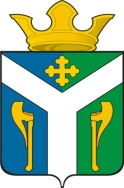 ДУМАУсть – Ницинского сельского поселенияСлободо – Туринского муниципального районаСвердловской области